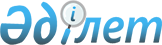 Жер салығының базалық мөлшерлемелерін түзету туралыТүркістан облысы Созақ аудандық мәслихатының 2019 жылғы 15 қарашадағы № 274 шешiмi. Түркістан облысының Әдiлет департаментiнде 2019 жылғы 22 қарашада № 5252 болып тiркелдi
      "Салық және бюджетке төленетін басқа да міндетті төлемдер туралы" (Салық кодексі) Қазақстан Республикасының 2017 жылғы 25 желтоқсандағы Кодексінің 510-бабының 1-тармағына, "Қазақстан Республикасындағы жергілікті мемлекеттік басқару және өзін-өзі басқару туралы" Қазақстан Республикасының 2001 жылғы 23 қаңтардағы Заңының 6-бабының 1-тармағының 15) тармақшасына сәйкес, Созақ аудандық мәслихаты ШЕШІМ ҚАБЫЛДАДЫ:
      1. Созақ аудандық мәслихатының 2016 жылғы 17 ақпандағы № 333 шешімімен бекітілген (Нормативтік құқықтық актілерді мемлекеттік тіркеу тізілімінде № 3620 тіркелген) Созақ ауданының жерлерді аймақтарға бөлу схемасы негізінде, Қазақстан Республикасының 2017 жылғы 25 желтоқсандағы "Салық және бюджетке төленетін басқа да міндетті төлемдер туралы" (Салық кодексі) Кодексінің 505 және 506 баптарымен белгіленген жер салығының базалық мөлшерлемелері 1, 2, 3, 4, 5, 6 аймақтарда автотұрақтарға (паркингтерге), автомобильге май құю станцияларына бөлінген (бөліп шығарылған) жерлерді қоспағанда 50 (елу) пайызға арттырылсын.
      Ескерту. 1-тармаққа өзгерістер енгізілді - Түркістан облысы Созақ аудандық мәслихатының 06.05.2021 № 22 шешiмiмен (алғашқы ресми жарияланған күнінен кейін күнтізбелік он күн өткен соң қолданысқа енгізіледі).


      2. "Созақ аудандық мәслихат аппараты" мемлекеттік мекемесі Қазақстан Республикасының заңнамасында белгіленген тәртіпте:
      1) осы шешімді "Қазақстан Республикасының Әділет Министрлігі Түркістан облысының Әділет департаменті" Республикалық мемлекеттік мекемесінде мемлекеттік тіркелуін;
      2) осы шешімді оны ресми жариялағаннан кейін Созақ аудандық мәслихатының интернет-ресурсында орналастыруды қамтамасыз етсін.
      3. Осы шешім 2020 жылдың 1 қаңтарынан қолданысқа енгізіледі.
					© 2012. Қазақстан Республикасы Әділет министрлігінің «Қазақстан Республикасының Заңнама және құқықтық ақпарат институты» ШЖҚ РМК
				
      Аудандық мәслихат

      сессиясының төрағасы

Г.Алимбекова

      Аудандық мәслихаттың хатшысы

Б.Байғараев
